REGISTRATION FORMTHE 17thASEAN and 7thASEAN+3 YOUTH CULTURAL FORUM (AYCF+3)13-18 OCTOBER 2019National University of LaosVientiane, Lao PDRPARTICULARS OF DELEGATES  (PLEASE  TYPE)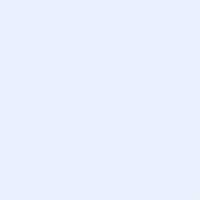 Name:Faculty:Year:University:Gender:Date of Birth:Religion:Blood type:Passport no.:T-Shirt Size (S,M,L,XL):Email:Contact No.:Food restriction:Special medical conditions:Short biography and prior experience in arts (100 words or below):Specialization: Dancer 		 Theater actor 		 Musician  Creative 		 Visual artist  Dancer 		 Theater actor 		 Musician  Creative 		 Visual artist  Dancer 		 Theater actor 		 Musician  Creative 		 Visual artist  Dancer 		 Theater actor 		 Musician  Creative 		 Visual artist 